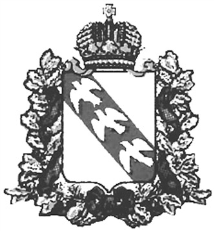 МИНИСТЕРСТВО КУЛЬТУРЫ КУРСКОЙ ОБЛАСТИПРИКАЗ №________«_____»_____________ 2023 г.						                  г. КурскОб утверждении Политики Министерства культуры Курской области в отношении обработки персональных данныхВ соответствии с Федеральным законом от 27.07.2006 № 152-ФЗ «О персональных данных», ПРИКАЗЫВАЮ:	1. Утвердить прилагаемую Политику Министерства культуры Курской области в отношении обработки персональных данных.	2. Опубликовать на официальном сайте Министерства культуры Курской области https://культура46.рф/ в разделе «Виртуальная приёмная» утверждённую Политику Министерства культуры Курской области в отношении обработки персональных данных.3. Реализовать на официальном сайте Министерства культуры Курской области https://культура46.рф/ в разделе «Виртуальная приёмная» функционал получения согласия на обработку персональных данных и принятия соглашения об обработке персональных данных пользователями официального сайта Министерства культуры Курской области.4. Контроль за исполнением настоящего приказа возложить на Вирт Наталью Владимировну – заместителя министра культуры Курской области – начальника управления грантовой поддержки, музейной деятельности и цифровой трансформации Министерства культуры Курской области, Лашевич Надежду Ивановну – начальника управления организационно-аналитической работы и взаимодействия с муниципальными образованиями Министерства культуры Курской области. Министр культуры                                                                 Ю.Н. Полетыкина